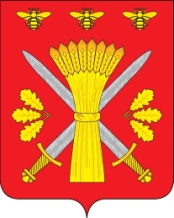 РОССИЙСКАЯ ФЕДЕРАЦИЯОРЛОВСКАЯ ОБЛАСТЬТРОСНЯНСКИЙ РАЙОННЫЙ СОВЕТ НАРОДНЫХ ДЕПУТАТОВРЕШЕНИЕ  28 июля  2017 года                                                                        №  62      с.ТроснаПринято на десятом заседании Троснянского       районного Совета народных депутатов пятого созыва Об исполнении бюджета  Троснянского муниципального района  за  1 полугодие 2017 год                                                        Рассмотрев предоставленный администрацией Троснянского района отчет об исполнении бюджета Троснянского муниципального района за 1 полугодие 2017 года, Троснянский районный Совет народных депутатов РЕШИЛ:Принять к сведению отчет об исполнении бюджета муниципального района за 1 полугодие 2017 года по доходам 88609,0 тыс. рублей и по расходам 86628,9 тыс. рублей с превышением доходов над расходами (профицит  бюджета муниципального района) в сумме 1980,1 тыс. рублей и со следующими показателями:            - источники финансирования дефицита бюджета муниципального района за 1 полугодие 2017 год по кодам классификации источников финансирования дефицита бюджета, согласно приложению 1 к настоящему решению;          - доходы бюджета муниципального района за 1 полугодие 2017 год по кодам видов доходов, подвидов доходов, классификации операций сектора государственного управления, относящихся к доходам бюджета   согласно приложению 2 к настоящему решению;          - распределение бюджетных ассигнований по разделам и подразделам  классификации расходов бюджета муниципального района за  1 полугодие 2017 год  согласно приложению 3 к настоящему решению;          -  по распределению бюджетных ассигнований по разделам и подразделам, целевым статьям и видам расходов, классификации расходов бюджета муниципального района за 1 полугодие 2017 год согласно приложению 4 к настоящему решению;              - ведомственная структура расходов бюджета муниципального района за 1 полугодие 2017 год согласно приложению 5 к настоящему решению;             - распределение бюджетных ассигнований по целевым статьям (муниципальным программам и непрограммным направлениям деятельности), группам видов расходов, разделам, подразделам классификации расходов бюджета муниципального района согласно приложению 6 к настоящему решению;            - поступление доходов и распределение бюджетных ассигнований Дорожного фонда Троснянского муниципального района за 1 квартал 2017 год согласно приложению 7 к настоящему решению;        - распределение дотаций на выравнивание бюджетной обеспеченности поселений за 1 полугодие 2017 года согласно приложению 8 к настоящему решению;            - распределение субвенций на осуществление первичного воинского учета согласно приложению 9 к настоящему решению;            - распределение межбюджетных трансфертов на выполнение переданных сельским поселениям полномочий согласно приложению 10 к настоящему решению;          - отчет об использовании средств резервного фонда администрации Троснянского района за 2017 год согласно приложению 11 к настоящему решению.           2. Настоящее решение вступает в силу со дня официального опубликования.Председатель районного Совета                           Глава районанародных депутатов                                              В. И. Миронов                                                     А.И.Насонов